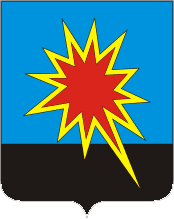 РОССИЙСКАЯ ФЕДЕРАЦИЯКемеровская областьКалтанский городской округСовет народных депутатовКалтанского городского округа (четвертый созыв, двадцать девятое  очередное заседание)от «05» ноября 2013 года  №80- НПАпринято  Советом народных депутатов     Калтанского городского округа     «31» октября 2013  годаО внесении изменений в решение Совета народных депутатов Калтанского городского округа от 30.09.2013 г. №75-НПА «О приведении размера платы за коммунальные услуги в соответствие с установленными предельными индексами»В целях обеспечения эффективной деятельности организаций жилищно-коммунального хозяйства города Калтан, руководствуясь пунктом 32 части 2 статьи 26 Устава муниципального образования – Калтанский городской округ, Совет народных депутатов Калтанского городского округаРЕШИЛ:1. Внести следующие изменения в решение Совета народных депутатов Калтанского городского округа от 30.09.2013 г. №75-НПА «О приведении размера платы за коммунальные услуги в соответствие с установленными предельными индексами»:1.1. Приложение 1 изложить в редакции приложения 1 к настоящему решению.1.2. Приложение 2 изложить в редакции приложения 2 к настоящему решению.2. Настоящее решение вступает в силу с момента официального опубликования.3. Контроль за выполнением настоящего решения возложить на комиссию по вопросам жизнеобеспечения города (В.Н. Воронов).Председатель Совета народных депутатовКалтанского городского округа                                                 В.С. ДубовикИ.о. главы Калтанского городского округа                             К.А. Шертухов Приложение 1к решению Совета народных депутатов Калтанского городского округа от «05» ноября . №80-НПА Приложение 1к решению Совета народных депутатов Калтанского городского округаот «30» сентября . №75-НПА Размер платы граждан за водоснабжение и водоотведение с 01.10.2013 г.Примечание:1. При расчетах через банковские учреждения может дополнительно взиматься плата за услуги учреждения.2. Установленная плата не включает в себя плату за потребление коммунальных услуг на общедомовые нужды.И.о. главы Калтанского городского округа                             К.А. Шертухов Приложение 2к решению Совета народных депутатов Калтанского городского округа от «05» ноября . №80-НПА Приложение 2к решению Совета народных депутатов Калтанского городского округа от «30» сентября . №75-НПАРазмер платыграждан за услуги отопленияПримечание:1. При расчетах через банковские учреждения может дополнительно взиматься плата за услуги учреждения.2. Настоящее приложение не распространяется на хозяйственно-бытовые постройки частного жилого фонда.И.о. главы Калтанского городского округа                              К.А. ШертуховР Е Ш Е Н И Е№ п/пВид услуги и наименование ресурсоснабжающей организацииЕд. изм.Плата граждан с НДС, руб. 1234Холодное водоснабжениеХолодное водоснабжениеХолодное водоснабжениеХолодное водоснабжение1.1.МУП «УМС»м323,25ВодоотведениеВодоотведениеВодоотведениеВодоотведение2.1.МУП «УМС»м316,06Горячее водоснабжениеГорячее водоснабжениеГорячее водоснабжениеГорячее водоснабжениеЗакрытая система горячего водоснабженияЗакрытая система горячего водоснабженияЗакрытая система горячего водоснабженияЗакрытая система горячего водоснабжения3.1.1.ООО «ТСК ЮК», ОАО «ЮК ГРЭС» (кроме пос. Малиновка, с. Сарбала)м336,763.1.2.ООО «ТСК ЮК», ОАО «ЮК ГРЭС» (пос. Малиновка, с. Сарбала)м360,34Открытая система горячего водоснабженияОткрытая система горячего водоснабженияОткрытая система горячего водоснабженияОткрытая система горячего водоснабжения3.2.1.ООО «ТСК ЮК», ОАО «ЮК ГРЭС» (кроме пос. Малиновка, с. Сарбала)м336,763.2.2.ООО «ТСК ЮК», ОАО «ЮК ГРЭС» (пос. Малиновка, с. Сарбала)м360,34№ п/пВид услуги и наименование ресурсоснабжающей организацииЕд. изм.Плата граждан в пределах нормы площади с НДС, руб. Плата граждан сверх нормы площади с НДС, руб. 12345Отопление (при наличии приборов учета тепловой энергии)Отопление (при наличии приборов учета тепловой энергии)Отопление (при наличии приборов учета тепловой энергии)Отопление (при наличии приборов учета тепловой энергии)Отопление (при наличии приборов учета тепловой энергии)1.1.ООО «ТСК ЮК», ОАО «ЮК ГРЭС» (г. Калтан)ГКал575,5822,01.2.ООО «ТСК ЮК», ОАО «ЮК ГРЭС» (пос. Малышев Лог, пос. Постоянный, пос. Шушталеп)ГКал575,5892,01.3.ООО «ТСК ЮК», ОАО «ЮК ГРЭС» (пос. Малиновка, с. Сарбала)ГКал963,641193,64Отопление (при отсутствии приборов учета тепловой энергии)Отопление (при отсутствии приборов учета тепловой энергии)Отопление (при отсутствии приборов учета тепловой энергии)Отопление (при отсутствии приборов учета тепловой энергии)Отопление (при отсутствии приборов учета тепловой энергии)2.1.ООО «ТСК ЮК», ОАО «ЮК ГРЭС» (г. Калтан)м.кв.12,6618,082.2.ООО «ТСК ЮК», ОАО «ЮК ГРЭС» (пос. Малышев Лог, пос. Постоянный, пос. Шушталеп)м.кв.12,6619,622.3.ООО «ТСК ЮК», ОАО «ЮК ГРЭС» (пос. Малиновка, с. Сарбала)м.кв.21,2026,26